Global Geography 12Unit 1: ICAIn 500 - 750 word (approximately 2 pages) essay, answer the following question: What makes earth a unique planet for supporting life?Use notes, PowerPoints, another class materials (must be sourced as …..(class notes) (chart) (planet handout)… etc.)Organization: 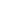 IntroductionContext: Get the reader's attention, and introduce the topic.Tell the reader what you are going to argue.Outline/Thesis: List the main ideas in the order in which they will appear in the body of the paper.Body Main ideas (1 main idea = 1 paragraph): Organize the sections of the paper in a logical order so that the reader can easily follow.Evidence or examples: Only include relevant source material that we have explored in class and always cite your sources - must be sourced as …..(class notes) (chart) (planet handout)… etc.ConclusionSummary: Summarize the arguments that were presented in the body of the paper, and convince the reader of their validity.Final thought: Make a final comment that supports the thesis in a memorable wayYou will be marked on organization, quality use of evidence, and quantity of evidence. Unit 1: ICAUsing the following graphic organizer, explain what makes earth a unique planet for supporting life. Remember to cite your sources!Argument 1 ___________________________________________________________________________________________________________Source:___________________________________________________________________________________________________________________________________________________________________________Source: ___________________________________________________________________________________Planet comparison: _______________________________________________________________________Source: ___________________________________________________________________________________Argument 2 ___________________________________________________________________________________________________________Source:___________________________________________________________________________________________________________________________________________________________________________Source: ___________________________________________________________________________________Planet comparison: _______________________________________________________________________Source: ___________________________________________________________________________________Argument 3 ___________________________________________________________________________________________________________Source:___________________________________________________________________________________________________________________________________________________________________________Source: ___________________________________________________________________________________Planet comparison: _______________________________________________________________________Source: ___________________________________________________________________________________5-43-21-0Presentation of ArgumentTopic introduced with a clear position taken.Arguments are effectively outlined in thesis statement.Paragraphs have opening and concluding statements.Conclusion summarizes arguments and convinces the reader that case was made.Vocabulary use demonstrates a high level of understanding and research.All requirements met to a high degree.Thesis statement  is unclear but present.Arguments are outlined in thesis statement but lack clarity.Paragraphs have opening and concluding statementsConclusion summarizes arguments and convinces the reader that case was made.Vocabulary use demonstrates understanding and research.Met to an acceptable degreeFlow of argument not followed.Low level vocabulary use does not demonstrate understanding and research.Requirements not met x2EvidenceWell evidenced response.  Variety of data used. (sources, stats, direct quote, paraphrase).  Evidence cited in MLA.Connections to the course material to show solid understandingAll requirements met to a high degree.Some evidence used but variety or amount and detail is lacking. Connections to the course material.shows some understanding.MLA citation  not used consistently..Evidence not used according to effective methods of argument.  Connections to the course not made..  MLA Citation not used.x2Supporting AnalysisEvidence is analysed with clear connections to the position/thesis statement.  Arguments are made with evidence to support case. All requirements met to a high degree. Evidence is either not analysed or is not connected to the position statement.Arguments are not effectively made or do not add strength to the argument.  Evidence is neither analysed nor connected to the position statement.Arguments are not present or supported.x2Total     /30